Информация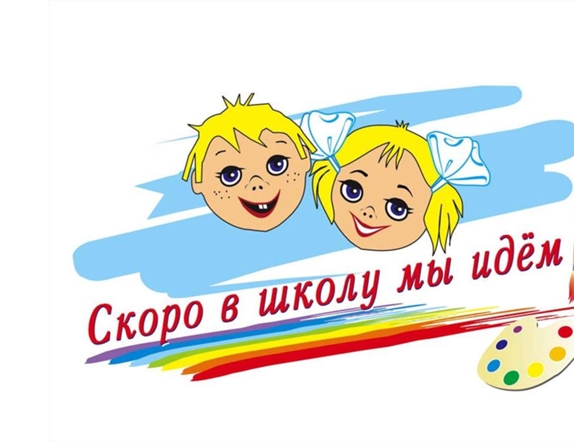 о количестве мест в первых и десятом классах на 01.03.2014г.3 первых класса – 75 мест2 десятых класса – 25 мест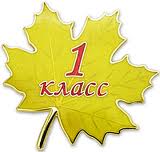 1а – 25 мест1б – 25 мест1в – 25 мест10а кл. - 25 мест10б кл. - 25 местГрафикприема документов в первый класс детей возраста 6,5-8 лет с 01.03.2014 года по 05.09.2014 года, в соответствии с  Постановлением Администрации города Ростова-на-Дону от 10.10.2013 № 1140 «О закреплении территорий, на которых проживают граждане, имеющие право на получение общего образования, за муниципальными общеобразовательными учреждениями», Постановлением Администрации города Ростова-на-Дону от 09.12.2013 № 1352 «О внесении изменений в постановление Администрации города Ростова-на-Дону от 10.10.2013 № 1140 «О закреплении муниципальных общеобразовательных организаций города за конкретными территориями города Ростова-на-Дону»кабинет время и день приемаответственный №102вторник 14.00 – 17.00среда 14.00 – 17.00четверг 14.00 – 17.00Михайловская Ю.С.